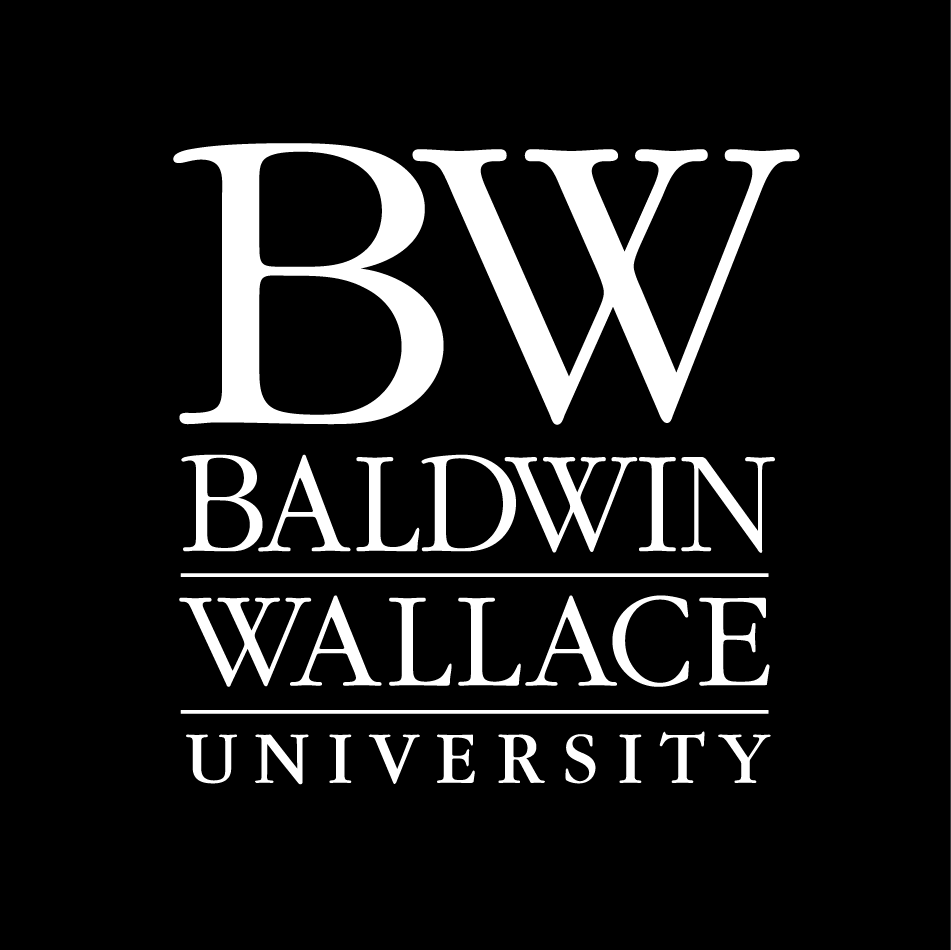 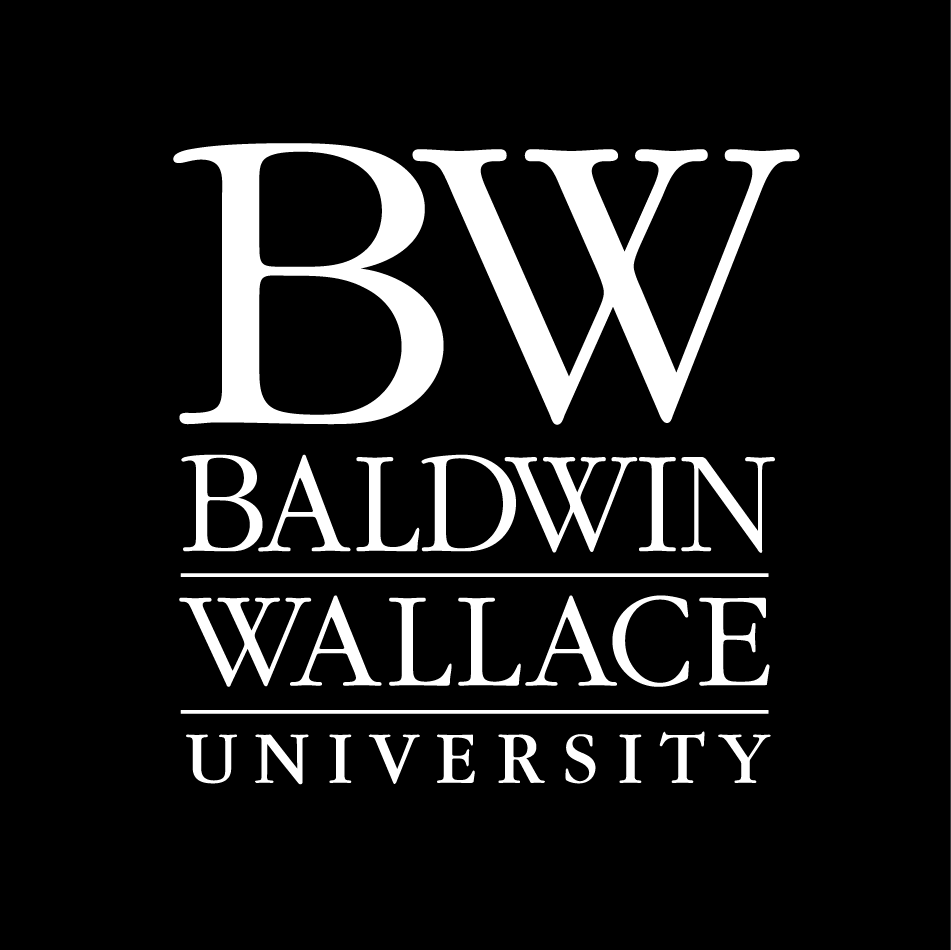   Leadership in Higher Education                  Conservatory of Music Intern Department:			Conservatory of Music					Administrative Affairs/Student Affairs (combined)Title of Internship:		Conservatory of Music Intern Preferred Background or Skills:Strong communication skills, both written and verbal, requiredSocial media applications, survey creation and data analysisProject managementMusical/artistic background preferredSensitivity to artistic concerns and artist trainingPosition Description: 
This position will work with the professional staff and faculty in BW’s Conservatory of Music. The intern will complete autonomous projects which help to advance the Conservatory’s mission and contribute to the Conservatory’s strategic plan “BW Conservatory 2020.”Major Responsibilities: 
There are a number of areas in which the intern may be involved.  The final list of assigned projects will be determined in consultation with the intern based on the division’s priorities and the intern’s skills and interests. Projects under consideration include:Conservatory communications coordinationSocial media managementStudent training, mentoring and managementAlumni relationsContent creation and revision of web sitePublic relations for concerts, events and faculty, student and alumni achievementsLiaison with Conservatory student support organizationSpecial Considerations:NoneSpecial Hours:FlexibleUnusual Tasks (that might require physical exertion, for example):None anticipatedRequired Travel:Limited to local area for meetings with community partners.